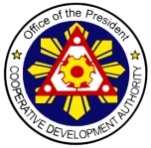 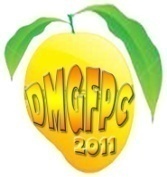 DALAGUETE MANGO GROWERSFRUITS PRODUCER COOPERATIVE (DMGFPC)CIN: 0102071109CASAY, DALAGUETE, CEBUhttp://dalaguetemango.weebly.com/index.htmldalaguetemangogrower@yahoo.comRESULT OF THE ELECTION OF THE BOD AND COMMITTEE MEMBERSTotal Number of Coop Members:	38Number of Coop Member present:	22Number of Coop Member absent:	16Number of Coop Member who actually voted: 22Date and Time of Election:		April13, 2013 at 2:00 P.M.Place of Election:			Entoma’s Residence, ACADAB, Casay, Dalaguete, CebuPrepared by:		LEOPOLDO BELAMALA				MA. CONCEPTION BALAMIA		Secretary, ELECOM					Chairman, ELECOMAttested by:						VICENTE LENARESChairman, BODgplNAMES OF MEMBERS NOMINATED/ELECTEDVOTES GARNEREDPOSITIONVICENTE LENARES18CHAIRMAN, BODADRIANO RENDON15VICE CHAIRMANLEVI BARRIENTOS14BOD MEMBERISIDORO BEJEC13BOD MEMBERALEXANDER LUMAYAG13BOD MEMBEREDUARDO ENOPIA9CARMELITA BELAMIA13CHAIRMAN, AICOMWENEFREDO BECERIL12VICE CHAIRMAN, AICOMMONICO CLATERO12SECRETARY, AICOMEDUARDO ENOPIA8MA. CONCEPTION BELAMIA13CHAIRMAN, ELECOMMONICO CLATERO13VICE CHAIRMAN, ELECOMLEOPOLDO BELAMALA12SECRETARY, ELECOMROBERTO MONTEBON10